State of Maine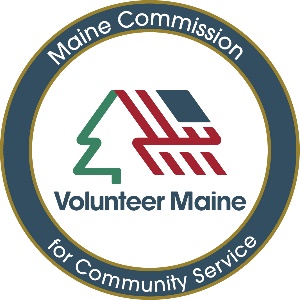 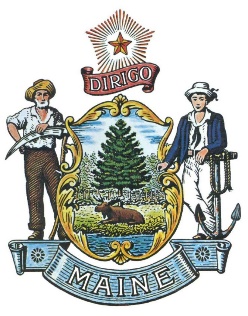 Volunteer Maine,The Commission for Community Service
Mini-grants for Youth Summer Service Projects
(Time frame: July 10 – August 27, 2023)Project Guidelines and Application Instructions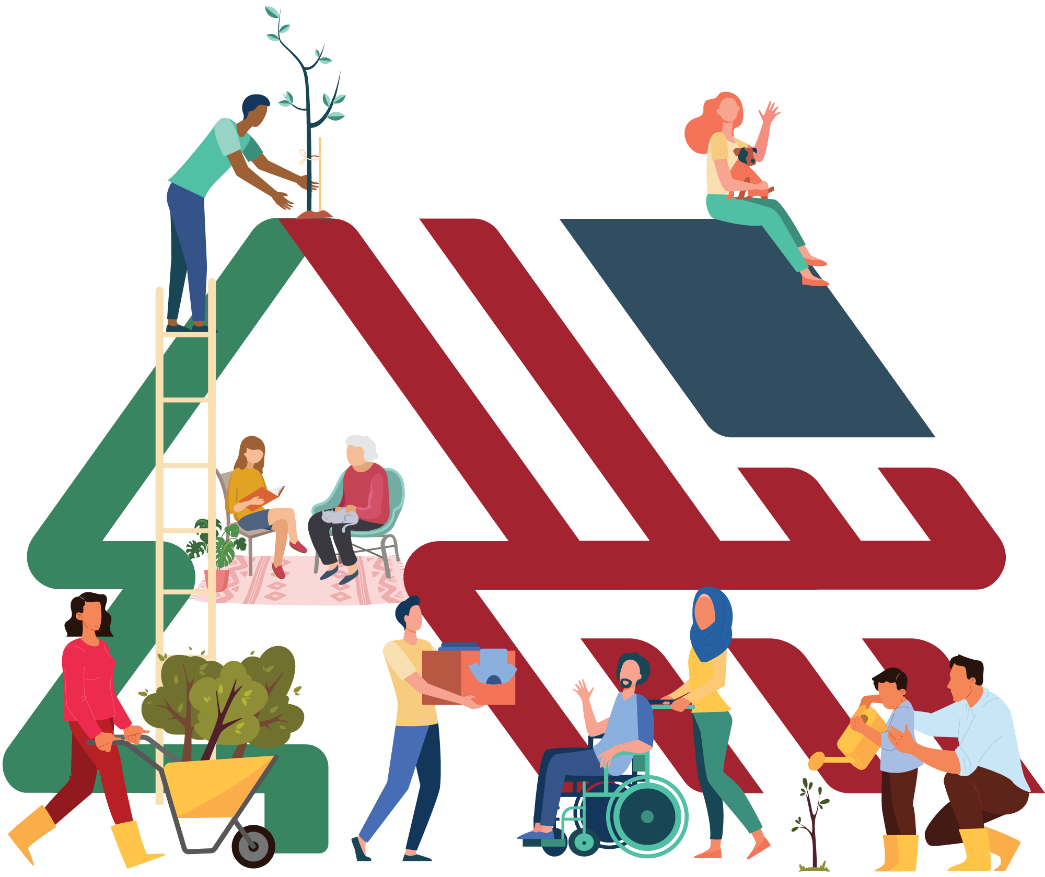 Apply Now!Submission Deadline: June 23, 2023TABLE OF CONTENTSMini-grants for Youth Summer Service ProjectsProject Guidelines and Mini-grant Application InstructionsPART I	INTRODUCTIONPurpose and BackgroundVolunteer Maine, the state service commission, is inviting applications for mini-grants of up to $2,000 to support youth-led planning, development, and implementation of community service projects. This document provides instructions for submitting proposals, the procedure, and criteria for selecting award recipients, and the requirements award recipients must fulfill.Service project activities should occur between July 10 and August 27, 2023. Final project reports for the private funders are due on or before September 8, 2023. The reports can be written, video, or any combination and could be compiled by the youth who participate. Organizations receiving the funds need to submit an itemized invoice to receive funds. (See instructions on page .)Youth service has the greatest impact on learning and confidence when it is youth-led. “Youth-led” means individuals 18 or younger take the lead in all aspects of the initiative (research, decision-making, design, implementation). Advisors over 18 years old are resources and process facilitators. Youth-led initiatives are distinct because they develop young people’s knowledge, skills and attitudes to be catalysts for positive change within their communities. Their collective activities and experiences aim to spark interest and enhance their ability to address local issues. 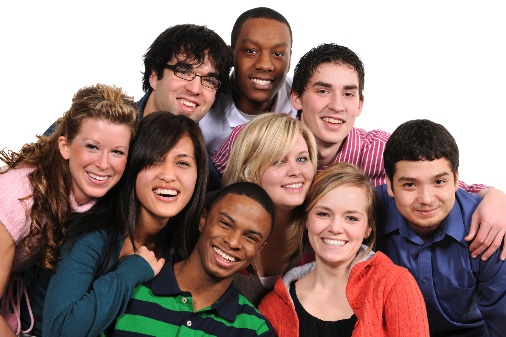 Eligible projects will be organized by a group of youth (campers, club, team, etc.) to benefit a specific community, have a specific goal or result, and engage members of the impacted community in carrying out the project. For example, if the youth decide to make a community downtown more walkable, they could engage people with mobility or vision issues in the assessment. Another group may decide to ensure vacationers know what to do if a summer weather event impacts roads, utilities, or requires evacuation. They could work with local emergency management and rental or chamber groups.PART II	OVERVIEW OF MINI-GRANT PROGRAM AND REQUIREMENTSGrant Program CoordinatorThe Commission staff person overseeing this grant program is Kelsey Preecs (Kelsey.preecs@maine.gov, 207-624-7792).Priorities for Service ProjectsBased on feedback about community needs, the Commission is most interested in youth-led service projects that address issues in the following areas:Energy conservation and community energy education.Community inclusion (understanding who feels left out and why, removing barriers to their participation in community life).Climate action including emergency preparedness and response.Eligibility to Apply Eligible applicants are organizations with youth programs or youth members, 18 years old or younger, that are Maine public or private nonprofits, state/county/local units of government, higher ed institutions, faith-based organizations, Indigenous communities, and local schools. Regardless of the type of youth group, the legal applicant must have an employer identification number (EIN) and, if selected, accept responsibility for signing the grant agreement, accounting for grant funds, and submitting a report on the outcomes of the project. Awards will not be made to individuals.Number of AwardsThe Commission anticipates making up to 9 awards through this grant process.Types of AssistanceCash Awards.  Youth Service Awards of up to $2,000 are available.  These cash awards are intended to assist with planning and implementation expenses such as space, materials, transportation to service sites, advertising to the community, skill training for youth or volunteers, etc. All expenses must be documented by receipts. Promotion of Local Projects. Volunteer Maine will use information provided by grant recipients to promote Maine’s Semester of Service to state and national media. Volunteer Maine will coordinate local media promotion with the award recipient and assist if requested.  Training for youth group members and adult advisors on project development and planning.Key DatesBasic Steps in a Youth-led ProjectThe youth group starts with an age-appropriate discussion of what social justice issues are getting in the way of their own community being a resilient, thriving, safe, and inclusive place. Group members identify an issue they want to impact and then research all sides of the issue in the community so they understand what contributes to its existence, what could change it, and what can be done in the short term to mitigate the impact.Youth review what they’ve learned about the issue and select an action strategy to begin mitigating the impact of the issue. This launches the project planning for an event that engages all members of the youth group and others in the community. At this point, they decide what blend of community education and direct volunteer service their project will have.Youth group members determine what community partners might support their effort. Are there other organizations working on the same issue? Are there community members – individuals, businesses, nonprofits, municipal offices – who share their concern? Would they join forces or lend expertise to the project goals? They reach out to these potential partners and supporters with the purpose of engaging them in carrying out the project.Youth prepare to execute the project by identifying tasks to be accomplished not only on the day(s) of the event(s) but in the preparation phase; listing resources needed to carry out the tasks (location, people, materials, supplies, transportation, safety training or equipment, technology to document event, etc.); assigning preparation tasks to peers and community partners who are helping;describing opportunities for community volunteers to help on the day and communicating those through local media. Youth and their partners along with community volunteers implement their service plan, document the event (photos, videos, etc.) and the results.Youth reflect on the entire project experience in order to connect personal learning and the activity. A reflection exercise is usually scheduled for the end of the project event. It can be small group discussion over snacks but it can also take the form of interviews by teams of “reporters” who record individuals’ thoughts electronically. (Great material for a video final report!) A creative or craft person might devise a way for participants to reflect their insights artistically. Whatever form you give to your volunteers’ reflection activity, be sure to pose some thoughtful questions and give them time to mull over the answers.

Here are some questions that you can use to help people focus and reflect. Feel free to pick and choose.  
- What did you expect the experience would be like? What was different from your expectations? 
- What did you know about this issue before working on this project? What did you learn that made the biggest impression on you? 
- Does the issue impact your community in a way that calls for more action? 
- How might volunteers take action to make more change?  
- During service, what did you see, hear, or notice that will stay with you as a memory of the time?Youth report the results to their partners and the volunteers, show appreciation to supporters, and help compile the final project report due to the Commission by 9/8/2023. Reporting RequirementsFIRST REPORT. Upon completion of step 3 under “Basic Steps in a Youth-led Project” a report of progress must be submitted with the first invoice for funds. The report needs to describeHow many youth are involved;What community issue they selected to address and what their project will be; andThe planned date for the service project.FINAL REPORT. This report is due with the final invoice for funds after the service project is completed and no later than September 8, 2023. Youth members may create a video or narrated slide show rather than a written/text report. Regardless of the format, the final report must cover the following items:A summary of the issue they selected and why it is important in the community.What was done including where, when, and how much was accomplishedHow many group members participated and how many community members helped with the projectWhat difference the project made on the issue.General RequirementsQuestions about the grant requirements, application, or guidelines should be addressed to the Grant Program Coordinator named on page 4.Issuing this Request for Applications does not require the Commission to award any funds. The Commission may grant full or partial awards at its discretion.All amendments (i.e., corrections or revisions) released to this document will be posted to the VolunteerMaine.gov Grant Page.  It is the responsibility of all interested parties to monitor this page and obtain any amendments.  Only those amendments posted on this website are considered binding.The proposal must be signed by a person authorized to legally bind the applicant organization.This “Guidelines and Application Instructions” document and the selected proposals, including the budget, will be the basis for the final award and the recipient’s commitment to implement the Semester of Service as outlined in the proposal.Following announcement of award decisions, all submitted applications will be public records, available for public inspection pursuant to the State of Maine Freedom of Access Act (FOAA) (1 M.R.S. § 401 et seq.).Volunteer Maine, at its sole discretion, reserves the right to recognize and waive minor informalities and irregularities found in proposals received in response to the RFA. All applicable laws, whether or not herein contained, are included by this reference.  It is the applicant’s responsibility to determine the applicability and requirements of any such laws and to abide by them. Service projects that are supported by these awards must be completed by August 27, 2023.  Grant awards are paid in two installments. The first 85% will be paid upon completion of the third project step (review of learning and selection of action strategy) and submission of both a brief description of youth progress-to-date and invoice for planning work. The report of progress may be written by students as part of the experience. The remaining 15% will be paid upon submission of an invoice and the final project report on or before September 8, 2023.Selection Process and AwardAll funding applications first will be examined to determine eligibility and completeness. All eligible proposals will be assessed using the criteria described below.  The maximum possible score is 100. Awards will be made to the 9 highest-scoring proposals.  Officials responsible for making award selection decisions will ensure the selection process gives equal opportunity and appropriate consideration to all who are capable of fulfilling requirements.  The decision of the selection panel regarding awards is a final decision of Volunteer Maine, the state service commission.  Applications will be assessed using the following selection criteria:  (65%)  Evidence the applicant will 1) involve students/youth in project planning, preparation, and implementation; 2) engage community members in project implementation; and 3) complete the project during the specified date range.(10%)  Applicant Organization’s Capability. Review will include confirmation of the EIN and the applicant’s eligibility.(25%)  Budget Adequacy and Cost (Project budget is realistic and represents allowable costs necessary for the project success.)PART III 	APPLICATION CONTENT AND SUBMISSION INSTRUCTIONSPart A. Submitting the ProposalProposals Due: Proposals must be received by 11:59 p.m. local time, on June 23, 2023.Submission Instructions: E-mail proposal as an attachment to: kelsey.preecs@maine.govThe subject header for the email MUST read “[legal applicant’s name] Youth Summer Service Application” and have a return receipt request.Only proposal submissions received by e-mail will be considered.  The Commission assumes no liability for assuring accurate/complete e-mail transmission and receipt.E-mails containing links to file sharing sites or online file repositories will not be accepted as submissions.  Only e-mail proposal submissions that have the requested files attached will be accepted.Encrypted e-mails received which require opening attachments and logging into a proprietary system will not be accepted as submissions. Please check with your organization’s Information Technology team to ensure that your security settings will not encrypt your proposal submission. File size limits are 1MB per e-mail. All e-mails and files must be received by the date and time listed above.Proposal submissions should be a single file and named as shown in the bold title below, and include the listed content in the order shown: [Legal Applicant’s Name] – Proposal PDF format preferred; Word (docx, doc) accepteda) Proposal Cover Page b) Narrative c) Budgetd) Proof of Eligibility (Applicant organization’s W9)Part B. Proposal Format and Contents The applicant’s proposal must follow the outline below, including the section headings.  Failure to use the outline specified, or failure to respond to all instructions, may result in the proposal being disqualified as non-responsive or receiving a reduced score.  The Commission, and its evaluation team, has sole discretion to determine whether a variance from the application requirements will result either in disqualification or reduction in scoring of a proposal.  Rephrasing of the content provided in the instructions will, at best, be considered minimally responsive.Do not submit materials that are not requested. They will not be considered. Present information in the same order and format described below.File Content a) Cover Page.  Complete Appendix A (Proposal Cover Page).  It is critical that the cover page show the specific information requested, including the legal applicant’s address and other details listed.  The Proposal Cover Page must be dated and signed by a person authorized to enter into contracts on behalf of the legal applicant. Electronically signed cover sheets (e.g., Adobe Sign or Docusign) must include the audit trail showing authentication of signatures.  b) Narratives. Complete Appendix B.  Narratives should be no more than 3 pages.c) Budget.Use APPENDIX C (Budget form) to prepare the Semester of Service budget. EXPENSES NOT PERMITTED.  Award funds may not be used to fund religious instruction/worship/proselytization; speakers’ honoraria; celebrations or banquets; or activity not connected with actual student planning, or community volunteers, or conducting the service project.  Although celebrations, parades, and recognition ceremonies may be a part of the activities that you plan, those activities will have to be underwritten by other community donations.ALLOWABLE EXPENSES. Examples of expenses that can be paid with award funds include facility use for meetings, youth transportation to project site, posters or mailers to recruit volunteers, project materials, or training materials. This list does not have every possible allowed expense. If the proposal author has questions, please contact the grant coordinator.COMPLETE BUDGET ENTRIES. Budgets must show formula calculations for items. Examples are: 8 hours hall rental @ $30/hour = $240 	100 copies X $0.10 = $10.00d) Proof of Eligibility
Submit a copy of the legal applicant’s W9. Note: If the applicant has not done business with the State of Maine and does not have a vendor code in the state accounting system, this will need to be done before any award is final.APPENDIX A: PROPOSAL COVER PAGEState of Maine Volunteer MaineYouth Summer Service Project Grant ApplicationNo personnel currently employed by the Commission participated, either directly or indirectly, in any activities relating to the preparation of this proposal.No attempt has been made, or will be made, by the applicant to induce any other person or organization to submit or not to submit a proposal.The above-named organization is the legal entity entering into the resulting grant agreement with the Commission if they are selected for an award.The undersigned is authorized to enter contractual obligations on behalf of the above-named organization.To the best of my knowledge, all information provided in the enclosed proposal, both programmatic and financial, is complete and accurate at the time of submission.APPENDIX B: NARRATIVESYouth Summer Service Project Grant ApplicationDIRECTIONS: Provide all information requested under each heading. Narratives should not be longer than 3 pages.PARTICIPANTS. Briefly describe the youth/students who will participate in Summer Service Project. Include how many, age range, and the common tie (in the same class, belong to same youth group, attend the same camp session, etc.) that ensures they will be able to work together.ADVISORS. Identify and describe the specific adults (names, relationship to students, experience with advising on projects) who will guide the students through the Semester of Service including planning and implementation of the service project.ORGANIZATIONAL CAPABILITY. Describe the applicant organization’s relationship to the youth group. Also describe its experience in managing small grant projects or donor supported projects. In particular, describe who is responsible for the financial processes and how the applicant ensures donations are recorded, safeguarded, and used only for the intended expenditures. WORK PLAN. Outline completion dates for the basic steps (see page 5) and describe the indicators of completion.    RESOURCE GUIDE. Name the planning guide adults will provide students to structure their progress through the steps. One option is “Youth Changing the World” by Youth Service America. The manual is free but users are asked to provide their name and email to YSA. The internet address is  http://ysa.org/resources/#1531255350122-580ea233-1dc7. The Commission knows that Scouts, Extension, and other groups have guides that are equally useful. This suggestion should not be interpreted as a preference.END OF PROJECT REFLECTION. Describe when, how, and who will be responsible for leading a structured reflection for youth/students and community participants after completion of the project.   APPENDIX C: BUDGET FORMState of Maine Volunteer MaineYouth Summer Service Project Grant ApplicationEXAMPLE OF BUDGET ENTRYYOUR BUDGETJune 23, 2023Application submission deadlineJune 30, 2023Award decisions announcedJuly 3-10, 2023Process the award paperwork. (Recipients must be available during this period to sign documents and return them promptly!) July 10, 2023Semester of Service project startsDetermined by award recipientOn completion of #3 under “Basic Steps in a Youth-led Project” a brief report of progress and invoice for 85% of funds ($1,700) is submitted to Commission.On or before August 27, 2023Youth groups complete implementation of service projects.September 8, 2023Deadline for submitting final project report for funders and final invoice ($300).Organization Name:Organization Name:Organization’s EIN/TIN:Organization’s EIN/TIN:If organization has done business with the state of Maine, its Vendor Code:If organization has done business with the state of Maine, its Vendor Code:Chief Executive - Name/Title:Chief Executive - Name/Title:Tel:E-mail:Organization Street Address:Organization Street Address:Organization Postal Address:Organization Postal Address:City/State/Zip:City/State/Zip:Proposal Point of Contact 
- Name/Title:Proposal Point of Contact 
- Name/Title:Tel:E-mail:Street Address:Street Address:City/State/Zip:City/State/Zip:Youth Group Name:Youth Group Name:Total Funding Requested:Total Funding Requested:Name (Print):Title:Authorized Signature:Date:EXPENSE ITEMCALCULATION OF COSTITEM TOTALYouth meeting space8 hours hall rental @ $30/hour240.00EXPENSE ITEMCALCULATION OF COSTITEM TOTALTOTAL BUDGET (FUNDS REQUESTED)